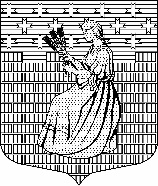 МУНИЦИПАЛЬНОЕ ОБРАЗОВАНИЕ“НОВОДЕВЯТКИНСКОЕ СЕЛЬСКОЕ ПОСЕЛЕНИЕ”ВСЕВОЛОЖСКОГО МУНИЦИПАЛЬНОГО РАЙОНАЛЕНИНГРАДСКОЙ ОБЛАСТИ___________________________________________________________________________________188673, Ленинградская область, Всеволожский район, дер. Новое Девяткино, ул. Школьная, д.2, помещ. 16-НСОВЕТ ДЕПУТАТОВпятого созываРЕШЕНИЕ14 июня 2024 г.				                                                                           36/01-02  д. Новое ДевяткиноОб утверждении Положения о Координационном совете по малому и среднему предпринимательству на территории муниципального образования «Новодевяткинское сельское поселение» Всеволожского муниципального района Ленинградской областиВ соответствии с Федеральным законом «Об общих принципах организации местного самоуправления в Российской Федерации» от 06.10.2003 № 131-ФЗ, Федеральным законом от 24.07.2007 № 209-ФЗ «О развитии малого и среднего предпринимательства в Российской Федерации», руководствуясь Уставом МО «Новодевяткинское сельское поселение», совет депутатов принял РЕШЕНИЕ:Утвердить Положение о Координационном совете по малому и среднему предпринимательству на территории муниципального образования «Новодевяткинское сельское поселение» Всеволожского муниципального района Ленинградской области.Опубликовать настоящее решение в печатном средстве массовой информации органов местного самоуправления МО «Новодевяткинское сельское поселение» «Вестник «Новое Девяткино» и разместить на официальном сайте муниципального образования в сети Интернет.Контроль исполнения настоящего решения возложить на постоянную комиссию совета депутатов по вопросам предпринимательства и торговли.Глава муниципального образования                                                                                       Д.А. Майоров Приложение к решению  совета депутатов МО «Новодевяткинское сельское поселение»от 14.06.2024г. № 36/01-02Положение о Координационном совете по малому и среднему предпринимательству на территории муниципального образования «Новодевяткинское сельское поселение» Всеволожского муниципального района Ленинградской области1. Общие положения 1. Координационный совет по малому и среднему предпринимательству на территории муниципального образования «Новодевяткинское сельское поселение» Всеволожского муниципального района ленинградской области (далее –Координационный совет) образован в соответствии с Федеральным законом от 24.07.2007 № 209-ФЗ «О развитии малого и среднего предпринимательства в Российской Федерации», Федеральным законом от 11.06.2003 № 74 –ФЗ «О крестьянском (фермерском) хозяйстве», Федеральным законом от 06.10.2003 № 131-ФЗ «Об общих принципах организации местного самоуправления в Российской Федерации», Уставом МО «Новодевяткинское сельское поселение» Всеволожского муниципального района Ленинградской области. 2.Координационный совет является консультативно-совещательным органом, созданным в целях: - привлечения субъектов малого и среднего предпринимательства к выработке и реализации государственной политики в области развития малого и среднего предпринимательства; - выдвижения и поддержки инициатив, направленных на реализацию государственной политики в области развития малого и среднего предпринимательства; - проведения экспертизы проектов нормативных правовых актов органов местного самоуправления МО «Новодевяткинское сельское поселение», регулирующих развитие малого и среднего предпринимательства; - выработки рекомендаций при определении приоритетов в области развития малого и среднего предпринимательства; - привлечения граждан, общественных объединений и представителей средств массовой информации к обсуждению вопросов, касающихся реализации права граждан на предпринимательскую деятельность, и выработки рекомендаций по данным вопросам. 3.В своей деятельности Координационный совет руководствуется действующим законодательством Российской Федерации, и нормативными правовыми актами органов местного самоуправления МО «Новодевяткинское сельское поселение».2. Цели создания координационного совета Координационный совет создается в целях:1. Привлечения субъектов малого и среднего предпринимательства к выработке основных направлений социально-экономического развития в области развития малого и среднего предпринимательства и их реализации на территории муниципального образования.2.Поддержки инициатив, имеющих общероссийское значение и направленных на реализацию государственной политики в области развития малого и среднего предпринимательства.3.Содействие развитию малого и среднего предпринимательства в приоритетных сферах экономической деятельности. 4.Проведение анализа экономических, социальных и иных показателей развития малого и среднего предпринимательства, прогноз развития малого и среднего предпринимательства на территории МО «Новодевяткинское сельское поселение».5.Разработка и реализация долгосрочных целевых программ развития субъектов малого и среднего предпринимательства. 6.Рассмотрение проектов нормативных правовых актов, затрагивающих деятельность субъектов малого и среднего предпринимательства. 7.Формирование инфраструктуры поддержки малого и среднего предпринимательства и содействие обеспечению ее деятельности. 8.Определение порядка оказания информационной и консультационной поддержки субъектам малого и среднего предпринимательства. Права Координационного совета Координационный совет имеет право:1. Запрашивать и получать в установленном порядке от органов власти материалы и информацию по вопросам, компетенции Координационного совета. 2.Приглашать для участия в работе Координационного совета представителей общественных объединений и некоммерческих организаций, выражающих интересы субъектов малого и среднего предпринимательства, представителей субъектов малого и среднего предпринимательства, органов власти, специалистов. 3.Вносить на рассмотрение главы МО «Новодевяткинское сельское поселение» предложения по вопросам содействия развитию малого и среднего предпринимательства.Порядок формирования и состав Координационного совета 1.Координационный совет состоит из председателя Координационного совета, заместителя председателя Координационного совета, секретаря и членов Координационного совета.2.Координационный совет формируется из представителей общественных объединений и некоммерческих организаций, выражающих интересы субъектов малого и среднего предпринимательства, представителей субъектов малого и среднего предпринимательства, представителей органов власти, специалистов. 3.Представители общественных объединений и некоммерческих организаций, субъектов малого и среднего предпринимательства составляют не менее двух третей от общего числа членов Координационного совета.4.Общественные объединения и некоммерческие организации, выражающие интересы субъектов малого и среднего предпринимательства, субъекты малого и среднего предпринимательства могут направлять в администрацию МО «Новодевяткинское сельское поселение» предложения по включению их представителей в состав Координационного совета. 	 5. Состав Координационного совета утверждается постановлением администрации МО «Новодевяткинское сельское поселение». 1.Совет депутатов МО «Новодевяткинское сельское поселение» делегирует в состав Координационного совета следующих депутатов: Овчинину Ангелину Вениаминовну, Сурова Константина Игоревича.2.Члены Координационного совета осуществляют свою деятельность на добровольной и безвозмездной основе. 3.При Координационном совете могут создаваться рабочие группы по отдельным направлениям деятельности с привлечением представителей общественных объединений и некоммерческих организаций, выражающих интересы субъектов малого и среднего предпринимательства, представителей субъектов малого и среднего предпринимательства, представителей органов власти, специалистов для подготовки рекомендаций по вопросам, отнесенным к компетенции рабочей группы.4.Перечень рабочих групп и их руководители утверждаются решением Координационного совета. 5.По решению Координационного совета его члены, без уважительных причин не принимающие участия в работе Координационного совета, могут быть выведены из его состава путем внесения изменений в постановление Администрации МО «Новодевяткинское сельское поселение».Организация деятельности Координационного совета 1.Работой Координационного совета руководит председатель, а на период его отсутствия - заместитель председателя. Координационный совет осуществляет свою деятельность в соответствии с планом работы, утверждённым на год. Заседания Координационного совета проводятся в соответствии с утверждаемым планом работы, но не реже одного раза в полугодие. В случае необходимости и по инициативе, поддержанной не менее, чем одной третью членов Координационного совета, может быть назначено внеочередное заседание Координационного совета. 2. Члены Координационного совета вносят предложения в план работы, повестку его заседаний, участвуют в подготовке материалов к заседаниям, а также проектов его решений. 3.По решению Координационного совета на заседание могут быть приглашены представители органов местного самоуправления МО «Новодевяткинское сельское поселение» Всеволожского муниципального района Ленинградской области, руководители предприятий, учреждений и организаций, общественных объединений, средств массовой информации, а также специалисты и эксперты в зависимости от рассматриваемых вопросов. 4.Повестка дня заседания формируется секретарем Координационного совета с учетом предложений членов Координационного совета и утверждается председателем Координационного совета. Секретарь Координационного совета ведет делопроизводство. Готовит проект плана работы.5.Повестка дня и материалы заседания секретарь Координационного совета направляет членам Координационного совета не позднее чем за 5 дней до его проведения.6.Заседание Координационного совета считается правомочным, если на нем присутствует более половины его членов. 7.Решения Координационного совета принимаются большинством голосов присутствующих на заседании членов Совета. В случае равенства голосов решающим является голос председателя Координационного совета.8.Решения, принимаемые на заседаниях Координационного совета, оформляются протоколами, которые подписывает председательствующий на заседании и секретарь Координационного совета. Протоколы заседания и другие материалы, касающиеся деятельности, хранятся у секретаря.9. Решения Координационного совета носят рекомендательный характер.